	Електронен адрес за изпращане на разказа или есето за област Стара Загора е: vo-starazagora@comd.bg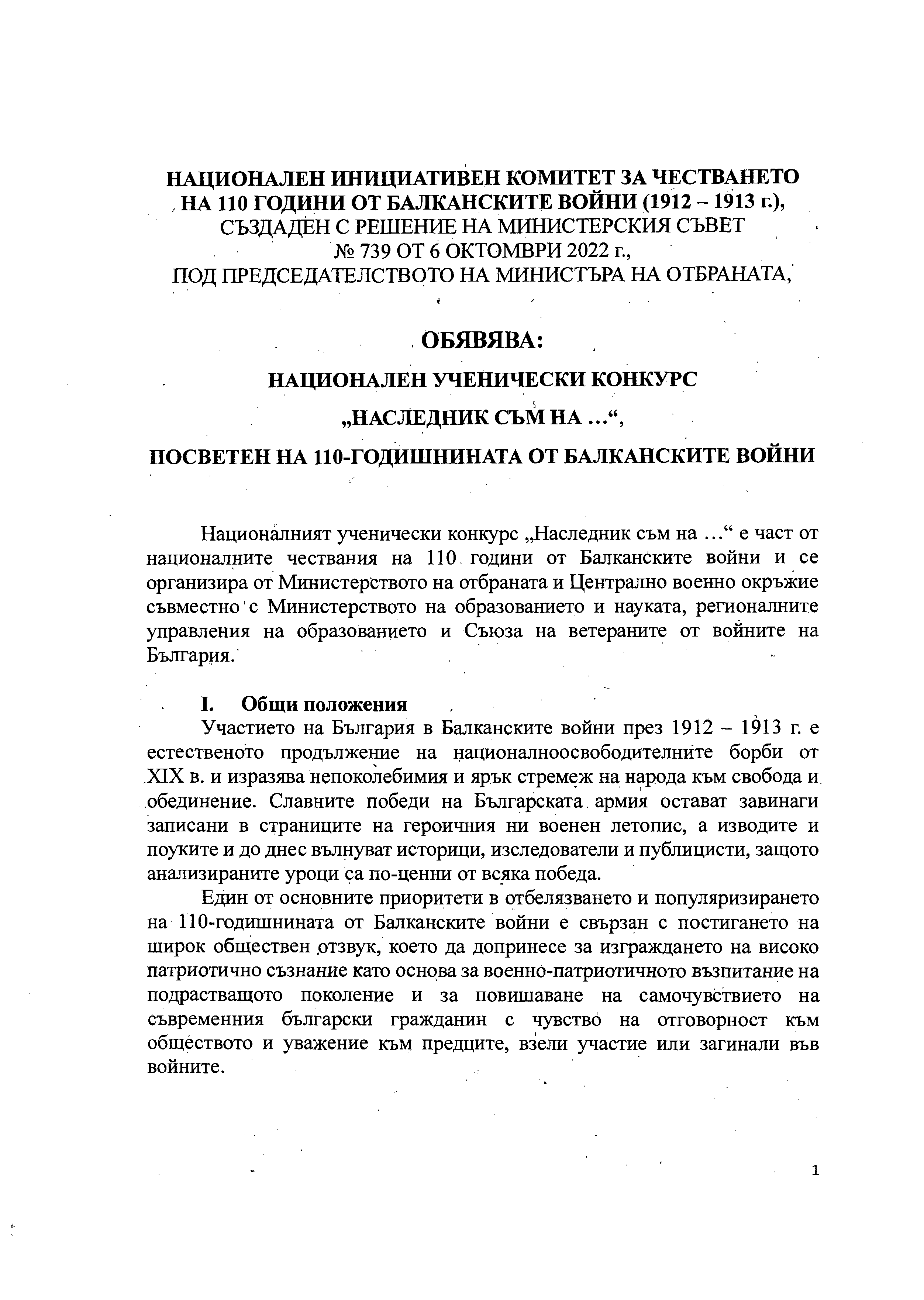 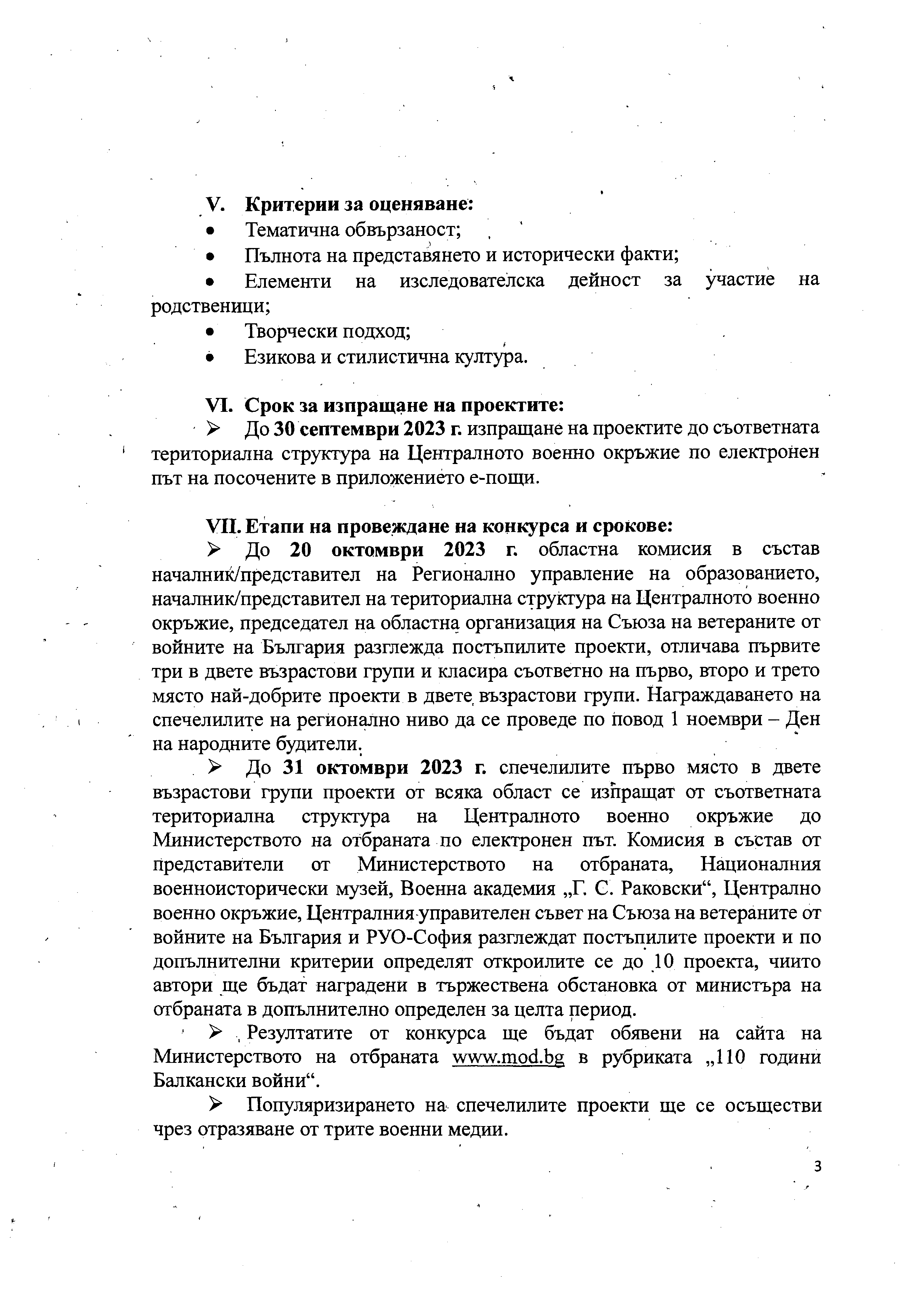 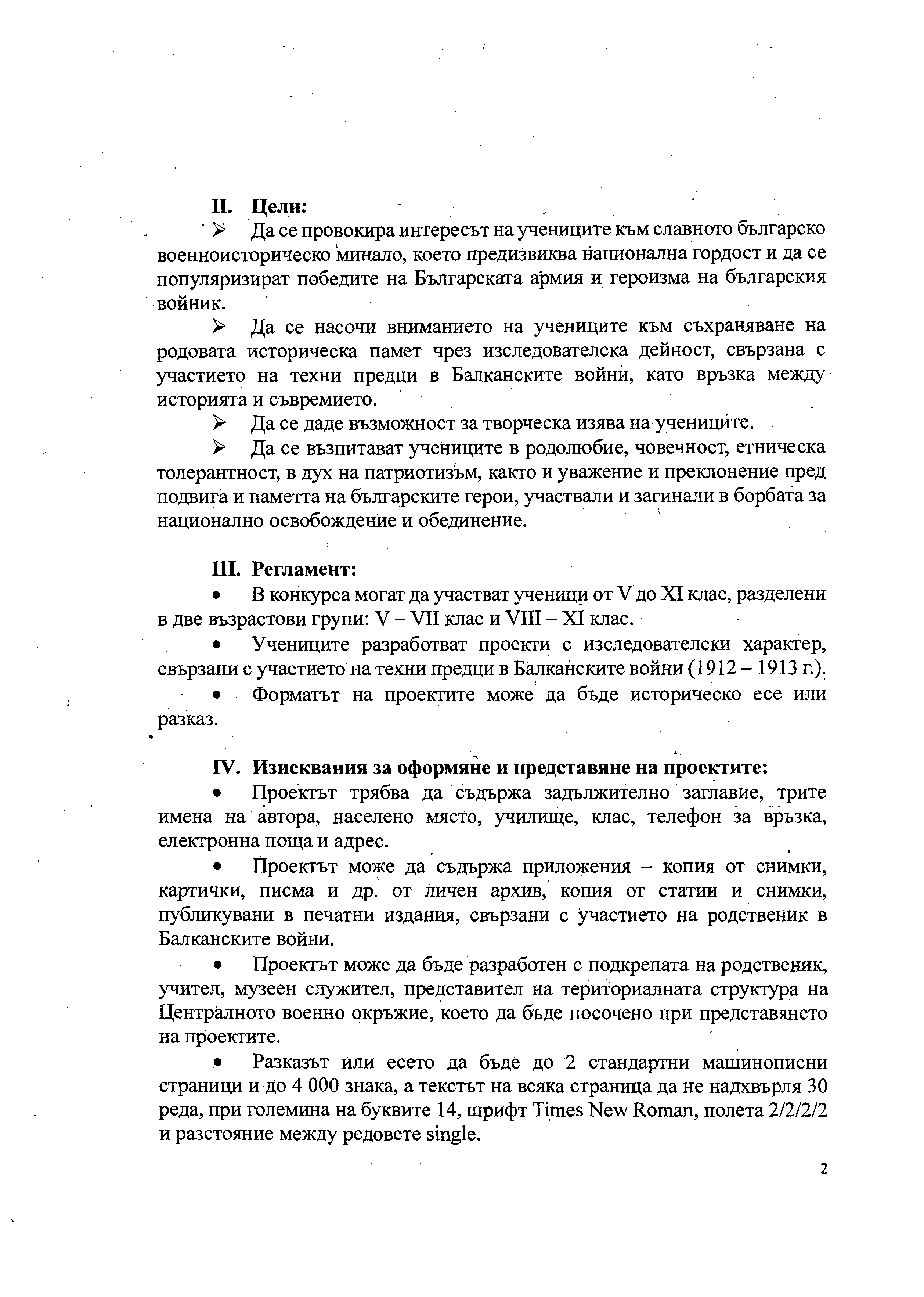 